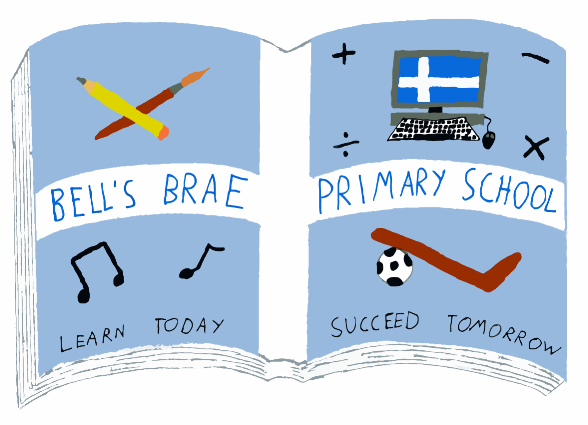 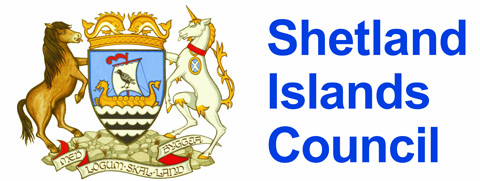 24 January 2018Dear Parents/CarersWelcome back to school for 2018, we are now settled into the new term and are looking forward to the year ahead in Bell’s Brae.  I would like to take the opportunity to introduce myself as Acting Depute Head Teacher (Early Years).  I will be in the post for approximately 6 – 8 weeks and you can get in touch using the above information.StudentsMegan Leask and Rachel Baronet will continue their work placements in Rooms 1 and 2 respectively.  These placements form part of their studies Shetland College (University of the Highlands and Islands) and will continue up until May. Up Helly AaWe will be looking for volunteers to provide additional supervision on Up Helly Aa day, just let someone know if you can help. We will be walking to the bottom of Harbour Street to see the galley and the Jarl Squad weather permitting.Adverse weather Just a reminder that information about school closures due to bad weather will be announced on local and national radio – Radio Shetland at 5.30pm, Radio Orkney at 7.30am and SIBC.  Information is also available on the SIC internet homepage and parents/carers can also follow alerts on ‘twitter’. A direct link to this can be accessed through the Shetland Islands Council home page www.shetland.gov.uk click on twitter ‘follow@shetlslandsCll’ button at the top right corner of the page.  However, parents/carers are responsible at all times for deciding whether to send their children to nursery. Primary 1 EnrolmentEnrolment Week will take place from Monday 5 to Friday 9 February.  During this time, enrolment forms will be available outside each EY room for parents/carers to complete for children eligible to start school in August 2018.Appointments will be available for parents/carers of children in their pre-school year in the week beginning Monday 20 February.  These will provide you with an opportunity to discuss your child’s progress and ask any questions you may have regarding their upcoming transition into Primary 1.Please speak to a member of the EY team to let them know whether you would prefer a daytime or an evening appointment – this will allow you to arrange a time that is mutually convenient for yourselves and them.  For your information, evening appointments will take place on Wednesday 21 February. A crèche will be available in the main school.Dates for your diariesAnother reminder of some key dates for this term – Tuesday 30 January – Up Helly Aa DayWednesday 31 January – HolidayMonday 5 - Friday 9 February – Primary 1 Enrolment WeekFriday 23 February – Holiday Monday 26 February – HolidayFriday 30 March – Last day of termAs ever, if you have any questions about any of the above, or anything else, please ask a member of the Early Years team or contact myself.Yours sincerelyWendy FraserActing Depute Head Teacher (Early Years)Mrs J WadleyHead TeacherBELL’S BRAE PRIMARY SCHOOLLERWICK, SHETLAND, ZE1 0QJTel Lerwick (01595) 743720Fax Lerwick (01595) 807302E.mail: bellsbrae@shetland.gov.ukhttps://blogs.glowscotland.org.uk/sh/bellsbraeprimary/